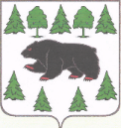 АДМИНИСТРАЦИЯ ТУРИНСКОГО ГОРОДСКОГО ОКРУГА12.10.2022                     		                                                                № 186-пг. ТуринскОб организации и проведении муниципального этапа всероссийской олимпиады школьников в Туринском городском округе в 2022/2023 учебном году В соответствии с Порядком проведения всероссийской олимпиады школьников, утвержденным приказом Министерства просвещения Российской Федерации от 27 ноября 2020 года № 678, приказами Министерства образования и молодежной политики Свердловской области от 9 августа 2022 года № 725-Д 
«Об обеспечении организации и проведения всероссийской олимпиады школьников в Свердловской области в 2022/2023 учебном году», от 3 октября 2022 года № 920–Д  «Об организации и проведении муниципального этапа всероссийской олимпиады школьников в Свердловской области в 2022/2023 учебном году», методическими рекомендациями по организации и проведению школьного и муниципального этапов всероссийской олимпиады школьников 
в 2022/2023 учебном году и в целях дальнейшего совершенствования организационно–методического обеспечения подготовки и проведения муниципального этапа всероссийской олимпиады школьников 
по общеобразовательным предметам, ПРИКАЗЫВАЮ:1. Провести муниципальный этап всероссийской олимпиады школьников 
в соответствии с графиком проведения муниципального этапа всероссийской олимпиады школьников в Туринском городском округе в 2022/2023 учебном году (далее – муниципальный этап Олимпиады) (приложение №1). 2. Утвердить:1) состав оргкомитета по подготовке и проведению муниципального этапа всероссийской олимпиады школьников в Туринском городском округе 
в 2022/2023 учебном году (прилагается);2) Положение о проведении муниципального этапа всероссийской олимпиады школьников в Туринском городском округе в 2022/2023 учебном году (прилагается);3) состав предметных жюри для проверки олимпиадных работ муниципального этапа всероссийской олимпиады школьников в Туринском городском округе в 2022/2023 учебном году (прилагается);4) график проверки олимпиадных работ муниципального этапа всероссийской олимпиады школьников в Туринском городском округе 
в 2022/2023 учебном году (прилагается). 3. Определить местами поведения муниципального этапа всероссийской олимпиады школьников Муниципальное автономное общеобразовательное учреждение средняя общеобразовательная школа № 1 г. Туринска, Муниципальное автономное общеобразовательное учреждение средняя общеобразовательная школа № 2 им. Ж.И. Алфёрова г. Туринска, Муниципальное автономное общеобразовательное учреждение средняя общеобразовательная школа № 3 имени Ю.А. Гагарина, Муниципальное автономное общеобразовательное учреждение основная общеобразовательная школа № 4 
г. Туринска. 4. Установить единое время начала олимпиадных туров с 10.00 часов. 5. Назначить Полушину О.В., специалиста информационно–аналитического отдела Муниципального казённого учреждения «Управление образованием Туринского городского округа» (далее – МКУ «Управление образованием»), ответственным за информационный обмен в части организации и проведения муниципального этапа олимпиады всероссийской олимпиады школьников 
в Туринском городском округе в 2022/2023 учебном году (далее – Олимпиада) 
и внесения сведений в региональную базу данных обеспечения проведения муниципального этапа Олимпиады. 7. Полушиной О.В., ответственной за информационный обмен, обеспечить выполнение требований информационной безопасности при хранении, передаче заданий Олимпиады в общеобразовательные учреждения в сроки проведения олимпиад с учетом правил эксплуатации защищенного канала связи. 8. Руководителям общеобразовательных учреждений:1) провести муниципальный этап Олимпиады на базе общеобразовательных учреждений, указанных в пункте 3 по предметам в соответствии с квотами 
на участие;2) организовать подготовку школьников к участию в муниципальном этапе Олимпиады; 3) обеспечить проведение муниципального этапа Олимпиады 
в соответствии с организационного–технологической моделью проведения муниципального этапа всероссийской олимпиады школьников в Туринском городском округе в 2022/2023 учебном году (приложение № 2), Порядком проведения всероссийской олимпиады школьников и санаторно-эпидемиологическими требованиями к условиям и организации обучения 
в организациях, осуществляющих образовательную деятельность 
по образовательным программам основного общего и среднего общего образования;4) обеспечить:- конфиденциальность в работе со всеми материалами, предоставленными для проведения муниципального этапа всероссийской олимпиады школьников;- конфиденциальность парольно-ключевой информации от РБДО;- правила эксплуатации защищенного канала связи. 5)  разместить на сайтах общеобразовательных учреждений информацию 
о сроках проведения Олимпиады по всем предметам; 6) организовать на сайтах общеобразовательных учреждений ведение Дневника Олимпиады - фото и видеорепортажи по дням;7) принять меры по обеспечению объективности проведения муниципального этапа Олимпиады;8) считать участие в Олимпиаде уважительной причиной отсутствия общающихся - участников Олимпиады - на уроках в день проведения Олимпиады;9) организовать своевременную доставку олимпиадных работ в день проведения олимпиады в МКУ «Управление образованием» до 15.00 часов;10) Направить членов жюри по каждому предмету в МКУ «Управление образованием» согласно графику проверки олимпиадных работ муниципального этапа всероссийской олимпиады школьников, в Туринском городском округе 
в 2022/2023 учебном году.9. Определить муниципальным координатором всероссийской олимпиады школьников в Туринском городском округе в 2022/2023 учебном году О.П.Мингалеву, заместителя начальника МКУ «Управление образованием».10. Мингалевой О.П., муниципальному координатору:1) обеспечить проведение муниципального этапа олимпиады в соответствии с организационно–технологической моделью проведения муниципального этапа всероссийской олимпиады школьников в Туринском городском округе 
в 2022/2023 учебном году;2) организовать рассылку олимпиадных заданий в соответствии с порядком, утвержденным приказом Министерства образования и молодежной политики 
по Свердловской области от 3 октября 2022 года № 920-Д «Об организации и проведения муниципального этапа всероссийской олимпиады школьников 
в Свердловской области в 2022/2023 учебном году»;3) организовать работу общественных наблюдателей при проведении муниципального этапа олимпиады;4) обеспечить контроль за соблюдением объективности при проведении олимпиадных процедур.   11. Контроль исполнения настоящего приказа возложить на начальника МКУ «Управление образованием» О.А. Евсюкову.6. Настоящий приказ опубликовать на официальном сайте 
МКУ «Управление образованием» в сети Интернет: https://turinsk-uo.ru/.   Начальник МКУ «Управление образованием»                                                         О.А. Евсюкова Приложение № 1 к приказу МКУ «Управление образованием»от 12.10.2022 № 186-пГрафик проведения муниципального этапа всероссийской олимпиады школьников в Туринском городском округе в 2022/2023 учебном годуПриложение № 2к приказу МКУ «Управление образованием»от 12.10.2022 № 186-пОРГАНИЗАЦИОННО-ТЕХНОЛОГИЧЕСКАЯ МОДЕЛЬпроведения муниципального этапа всероссийской олимпиады школьников вТуринском городском округе в 2022/2023 учебном годуНормативно-правовое обеспечениеМуниципальный этап всероссийской олимпиады школьников (далее - олимпиада) проводится в соответствии с приказом Министерства просвещения Российской Федерации от 27 ноября 2020 года № 678, приказом Министерства образования и молодежной политики Свердловской области от 9 августа 2022 года № 725-Д «Об обеспечении организации и проведения всероссийской олимпиады школьников в Свердловской области в 2022/2023 учебном году.Информационное сопровождение2.1. Информационное сопровождение муниципального этапа олимпиады осуществляется в информационно-телекоммуникационной сети «Интернет» (далее - Интернет) на сайтах МКУ «Управление образованием» нетиповой образовательной организации «Фонд поддержки талантливых детей и молодежи «Золотое сечение» (https://zsfond.ru/vsosh/municipal ) (далее - сайт).2.2. На сайте размещаются требования к проведению муниципального этапа олимпиады, критерии оценивания олимпиадных работ по всем общеобразовательным предметам, видео-разборы олимпиадных заданий, дополнительная информация.2.3. Информация, в том числе протоколы муниципального этапа олимпиады, размещаются в Интернете на сайтах МКУ «Управление образованием», образовательных организаций Туринского городского округа в разделах о всероссийской олимпиаде школьников.2.4. Информация об индивидуальных результатах участников и выполненных работах участников размещается в личных кабинетах, обучающихся - участников олимпиады по адресу в сети интернет https://vsoshlk.irro.ru.Сроки и места проведения муниципального этапа олимпиады3.1. Муниципальный этап олимпиады проводится в соответствии с графиком, утвержденным приказом Министерства образования и молодежной политики Свердловской области от 3 октября 2022 № 920-Д «Об организации и проведении муниципального этапа всероссийской олимпиады школьников в Свердловской области в 2022/2023 учебном году».3.2. Олимпиадные туры по 24 предметам проводятся в очном формате на площадках образовательных учреждений Туринского городского округа. Место проведения олимпиад – Муниципальное автономное общеобразовательное учреждение средняя общеобразовательная школа № 1 г. Туринска, Муниципальное автономное общеобразовательное учреждение средняя общеобразовательная школа № 2 им. Ж.И. Алфёрова г. Туринска, Муниципальное автономное общеобразовательное учреждение средняя общеобразовательная школа № 3 имени Ю.А. Гагарина, Муниципальное автономное общеобразовательное учреждение основная общеобразовательная школа № 4 г. Туринска.  3.3. Перечень площадок проведения олимпиадных туров должен быть внесен в РБДО не позднее 28 октября 2022 года.3.4.  Информация о распределении участников по площадкам проведения должна быть внесена в РБДО не позднее чем за 5 дней до начала олимпиады по каждому общеобразовательному предмету. Проведение туров4.1. Рассылка олимпиадных заданий осуществляется в соответствии с Порядком, утвержденным приказом Министерства образования и молодежной политики Свердловской области от 3 октября 2022 года № 920-Д «Об организации и проведении муниципального этапа всероссийской олимпиады школьников в Свердловской области в 2022/2023 учебном году».4.2. Встреча участников олимпиады в образовательных учреждениях, регистрация, передвижение и рассадка в аудиториях производится в строгом соответствии с требованиями Роспотребнадзора:температурный контроль;дезинфекция помещений, наличие в аудиториях средств индивидуальной защиты;рассадка по одному человеку за парту.4.3. Регистрация участников проходит в аудиториях.4.4. Начало олимпиадных туров в 10.00 по местному времени. Продолжительность олимпиадных туров по каждому общеобразовательному предмету определяется в соответствии с Требованиями региональных предметно-методических комиссий (далее – РПМК).4.5. Задания олимпиады выполняются на стандартизированных бланках, сгенерированных в системе РБДО. Черновики для выполнения заданий выдаются представителями организационного комитета муниципального этапа олимпиады или дежурными в аудиториях.4.6. Муниципальный организационный комитет обеспечивает выполнение условий процедурной объективности проведения олимпиады, в том числе: при выполнении заданий участникам не разрешается пользоваться справочной литературой, собственной бумагой, электронными справочниками и средствами связи. В случае нарушения этих требований обучающийся исключается из состава участников олимпиады по соответствующему предмету, с составлением акта об удалении с олимпиады.4.7. По окончании тура представители оргкомитета осуществляют сбор выполненных олимпиадных работ, их сканирование для загрузки в РБДО, и хранение.4.8. В случае участия в олимпиаде участников с ОВЗ, при необходимости, организатором муниципального этапа создаются специальные условия для обеспечения возможности их участия.4.9. В случае принятия карантинных мер в муниципальном образовании МКУ «Управление образованием» может быть принято решение о проведении муниципального этапа олимпиады с использованием информационно-коммуникационных   технологий по согласованию с Министерством образования и молодежной политики Свердловской области.Проверка олимпиадных работ5.1. Передача работ для проверки жюри осуществляется в соответствии с организационно-технологической моделью, принятой в Туринском городском округе. 5.2. Проверка олимпиадных работ членами жюри может быть проведена очно. В этом случае работы участников после сканирования передаются представителями оргкомитета председателю жюри. Проверка работ осуществляется в месте, определенном организатором олимпиады.5.3. Также проверка олимпиадных работ может быть проведена с использованием автоматизированной системы на базе РБДО. В этом случае список членов жюри должен быть внесен в РБДО не позднее чем за две недели до начала олимпиады по каждому общеобразовательному предмету.5.4. Проверка олимпиадных работ по информатике проводится в тестирующей системе в соответствии с требованиями РПМК.5.5. При проверке олимпиадных работ председатель жюри организует предварительное обсуждение критериев оценки в соответствии с требованиями РПМК по каждому общеобразовательному предмету на примере одной-двух работ для выработки единых подходов к проверке олимпиадных заданий.5.6. Каждая олимпиадная работа оценивается двумя членами жюри. В случае существенного расхождения баллов окончательное решение по оценке работы принимает председатель жюри. Существенное расхождение баллов определяется в критериях оценивания по соответствующему общеобразовательному предмету.5.7. Ответственность за конфиденциальность и объективность проверки, а также за неразглашение результатов проверки до публикации предварительных результатов возлагается на председателя жюри.5.8. По результатам проверки председатель жюри передает позадачный обезличенный протокол члену оргкомитета, ответственному за внесение результатов в РБДО. Форма протоколов жюри должна соответствовать форме протоколов в РБДО.Организация и проведение разбора олимпиадных заданий показа олимпиадных работ6.1. Разбор олимпиадных заданий проходит с использованием информационнокоммуникационных технологий.6.2. Разбор заданий проводится не позднее 2 рабочих дней после окончания олимпиадных туров.6.3. Видео-разбор заданий и критерии оценивания по всем общеобразовательным предметам размещаются на сайте Фонда https://zsfond.ru/vsosh/municipal и в личных кабинетах участников на сайте https://vsoshlk.irro.ru и на сайте МКУ «Управление образованием». 6.4. Показ изображений бланков с олимпиадными работами осуществляется в личных кабинетах участников на сайте ИРО https://vsoshlk.irro.ru. Вход участников в личный кабинет осуществляется по индивидуальным паролям, которые участники получили на школьном этапе.Организация и проведение процедуры апелляции7.1. Участник олимпиады вправе подать апелляцию о несогласии с выставленными баллами. Проведение процедуры апелляции на муниципальном этапе олимпиады организовано согласно Положению о проведении муниципального этапа всероссийской олимпиады школьников в Туринском городском округе в 2022/2023 учебном году.7.2. Участник заполняет заявление на апелляцию с указанием номера задания или критерия, с оценкой по которому он не согласен, с обоснованием несогласия.7.3. Рассмотрение апелляции проводится с участием самого участника олимпиады.7.4. Участник вправе письменно (в заявлении на апелляцию) просить о рассмотрении апелляции без его участия. В этом случае апелляция участника рассматривается апелляционной комиссией в его отсутствие.7.5. Прием заявлений на апелляцию прекращается в системе РБДО согласно графику, не позднее 5 дней (включая субботу) после проведения олимпиадного тура.7.6. Процедура апелляции осуществляется в установленное время в соответствии с организационно-технологической моделью проведения муниципального этапа олимпиады, принятой в муниципальном образовании. 7.7. Процедура апелляции может быть проведена очно или с использованием информационно-коммуникационных технологий. При очном проведении организатор муниципального этапа определяет место и время проведения апелляции по каждому общеобразовательному предмету и информирует об этом участников олимпиады. При проведении апелляции с использованием информационно-коммуникационных технологий организатор определяет платформу проведения процедуры апелляции и формирует график и информирует об этом участников олимпиады.7.8. При рассмотрении апелляции без участия, обучающегося для ответа на апелляцию могут быть использованы возможности РБДО.7.9. В случае неявки для рассмотрения апелляции участника олимпиады, не просившего в своем заявлении о рассмотрении апелляции в его отсутствие, такая апелляция не рассматривается и считается отклоненной с сохранением выставленных баллов.7.10. Апелляционная комиссия не рассматривает апелляции по вопросам содержания и структуры олимпиадных заданий, критериев и методики оценивания их выполнения. На заседании апелляционной комиссии рассматривается оценивание только тех заданий, которые указаны в заявлении на апелляцию.7.11. Апелляционная комиссия принимает по результатам рассмотрения апелляции решение об отклонении или об удовлетворении апелляции («отклонить апелляцию, сохранив количество баллов», «удовлетворить апелляцию, с понижением количества баллов», «удовлетворить апелляцию, с повышением количества баллов»).7.12. По результатам апелляции оформляется протокол с решением апелляционной комиссии. Протоколы апелляции комиссия передает председателю жюри по каждому общеобразовательному предмету.Подведение итогов8.1. Жюри муниципального этапа олимпиады определяет победителей и призеров олимпиады на основании рейтинга участников по каждому общеобразовательному предмету с учетом результатов рассмотрения апелляций и в соответствии с квотой, установленной организатором муниципального этапа олимпиады, и оформляет итоговый протокол.8.2. Жюри направляет итоговый протокол, подписанный председателем и секретарем жюри по соответствующему общеобразовательному предмету, организатору муниципального этапа олимпиады для внесения сведений в РБДО и публикации на официальном сайте организатора муниципального этапа. Окончательные итоги олимпиады по каждому общеобразовательному предмету должны быть внесены в РБДО не позднее даты, указанной в графике проведения муниципального этапа олимпиады.УТВЕРЖДЕНприказом МКУ «Управление образованием»от 12.10.2022 № 186-пСостав оргкомитета по подготовке и проведению муниципального этапа всероссийской олимпиады школьников в Туринском городском округе в 2022/2023 учебном годуПредседатель:Евсюкова О.А. -	начальник МКУ «Управление образованием»;Члены оргкомитета:Мингалева О.П. – заместитель начальника МКУ «Управление образованием»;Полушина О.В. – специалист информационно-аналитического отдела МКУ «Управление образованием»;Аксельберг Е.Н. - ведущий специалист МКУ «Управление образованием»;Емельянова Л.В. - директор МАОУ СОШ № 1 г. Туринска;Медведева Е.В. - директор МАОУ СОШ № 2 им. Ж.И. Алфёрова г. Туринска;Пономарева Г.Г.- директор МАОУ СОШ № 3 им. Ю.А. Гагарина;Авдеенко Л.А. – и.о. директора МАОУ ООШ № 4 г. Туринска;Кузнецова Н.В. - директор МАОУ Благовещенская СОШ;Кузеванова Н.Ф. - директор МАОУ Городищенская СОШ;Пяткова Е.В. - директор МАОУ Коркинской СОШ;Неймышева Т.П. - директор МАОУ Ленской СОШ;Домнина В.Н. директор МАОУ Леонтьевской СОШ;Косарева Е.А. – и.о. директора МАОУ Липовской СОШ;Фадеева О.В. - директор МАОУ Усениновской СОШ;Гарбузова О.О. -  директор МАОУ Фабричной СОШ;Нагорных Л.Н. - директор МАОУ Чукреевской СОШ;Нифонтова С.В. - директор МАОУ Шухруповской ООШ;УТВЕРЖДЕНОприказом МКУ «Управление образованием»от 12.10.2022 № 186-пПоложение о проведении муниципального этапа всероссийской олимпиады школьников в Туринском городском округе в 2022/2023 учебном году1.	Настоящее Положение о проведении муниципального этапа всероссийской олимпиады школьников (далее – Положение) определяет порядок организации и проведения муниципального этапа всероссийской олимпиады школьников по общеобразовательным предметам (далее – Олимпиада) в Туринском городском округе. 2. Муниципальный этап олимпиады проводится в соответствии с Порядком проведения всероссийской олимпиады школьников, утверждённым приказом Министерства просвещения Российской Федерации от 27.11.2020 г. № 678 «Об утверждении порядка проведения всероссийской олимпиады школьников» (далее - Порядок);3. Муниципальный этап олимпиады проводится в целях выявления и развития                                  у обучающихся творческих способностей и интереса к научной (научно-исследовательской) деятельности, пропаганды научных знаний.4. Олимпиада проводится по 19 общеобразовательным предметам:математика, русский, иностранный язык (английский), информатика, физика, химия, биология, экология, география, астрономия, литература, история, обществознание, экономика, право, искусство (мировая художественная культура), физическая культура, технология, основы безопасности жизнедеятельности для обучающихся по образовательным программам основного общего и среднего образования.5.	Форма проведения олимпиады - очная. При проведении муниципального этапа олимпиады допускается использование информационно-коммуникационных технологий в части организации выполнения олимпиадных заданий, проверки и анализа олимпиадных заданий, показа выполненных олимпиадных работ, процедуры рассмотрения апелляций о несогласии с выставленными баллами (п. 5 Порядка).6. В муниципальном этапе олимпиады на добровольной основе принимают участие обучающиеся общеобразовательных учреждениях Туринского городского округа, осваивающие основные образовательные программы основного общего и среднего общего образования, а также лица, осваивающие указанные образовательные программы в форме самообразования или семейного образования:- победители и призёры школьного этапа олимпиады текущего учебного года, набравшие необходимое для участия в муниципальном этапе олимпиады количество баллов, установленное организатором муниципального этапа олимпиады по каждому общеобразовательному предмету и классу; - победители и призёры муниципального этапа олимпиады предыдущего учебного года, продолжающие освоение основных образовательных программ основного общего и среднего общего образования (далее - участники).Участники Олимпиады с ограниченными возможностями здоровья (далее - ОВЗ) и дети- инвалиды принимают участие в Олимпиаде на общих основаниях (п.8 Порядка).7. Муниципальный этап олимпиады проводится по разработанным региональными предметно-методическими комиссиями заданиям по соответствующим общеобразовательным предметам для учащихся 7-11 классов (далее - олимпиадные задания).В случае участия в олимпиаде участников олимпиады с ОВЗ и детей-инвалидов при необходимости в месте проведения муниципального этапа олимпиады создаются специальные условия для обеспечения возможности их участия, учитывающие состояние их здоровья (п.23 Порядка).8. Муниципальный этап олимпиады проводится в период с 01 ноября                                  по 25 декабря 2022 года.  9. Организатором муниципального этапа олимпиады является МКУ «Управление образованием».-	не позднее, чем за 15 календарных дней до даты начала муниципального этапа олимпиады, утверждает составы оргкомитета, жюри муниципального этапа олимпиады, места проведения по каждому общеобразовательному предмету, процедуру регистрации участников олимпиады, показа выполненных олимпиадных работ, а также процедуру рассмотрения апелляций участников олимпиады;-	определяет количество участников муниципального этапа олимпиады по итогам проведения школьного этапа олимпиады;10.   Организатор муниципального этапа олимпиады:-	не позднее, чем за 10 календарных дней до даты начала муниципального этапа олимпиады, информирует руководителей образовательных учреждений о местах проведения муниципального этапа олимпиады, участников муниципального этапа олимпиады и их родителей (законных представителей) о сроках и местах проведения муниципального этапа олимпиады по каждому общеобразовательному предмету;-	определяет квоту победителей и призёров муниципального этапа олимпиады (при определении количества победителей и призёров муниципального этапа олимпиады их число не должно превышать 45 процентов от общего числа участников муниципального этапа олимпиады по каждому общеобразовательному предмету);В случае, если ни один участник муниципального образовательного учреждения (далее - ОУ) не набрал необходимое для участия в муниципальном этапе олимпиады количество баллов по общеобразовательному предмету и параллели, по решению организатора муниципального этапа олимпиады на муниципальный этап олимпиады может быть направлено по одному участнику из ОУ школьного этапа олимпиады текущего года, набравшему наибольшее количество баллов (но не менее 50% от установленного количества баллов) по соответствующему общеобразовательному предмету;- обеспечивает хранение работ участников муниципального этапа олимпиады сроком не менее 1 (одного) календарного года;-	обеспечивает своевременное размещение информации о проведении муниципального этапа олимпиады на официальном сайте в информационно-коммуникационной сети «Интернет»: https://turinsk-uo.ru /;-	имеет полномочия присутствовать при проведении всех процедур Олимпиады;-	 проводит мониторинг и анализ результатов муниципального этапа олимпиады.11. Состав оргкомитета муниципального этапа олимпиады утверждается приказом МКУ «Управление образованием». В состав оргкомитета входят специалисты МКУ «Управление образованием», руководители образовательных учреждений, руководители районных методических объединений. Оргкомитет муниципального этапа олимпиады обеспечивает:- организацию и проведение муниципального этапа олимпиады в соответствии с Порядком, нормативными правовыми актами, регламентирующими проведение муниципального этапа олимпиады, действующими на момент проведения олимпиады санитарно-эпидемиологическими требованиями к условиям и организации обучения в образовательных организациях;- информирование участников, о продолжительности выполнения олимпиадных заданий, проведении анализа олимпиадных заданий и их решений, показе выполненных олимпиадных работ, порядке подачи и рассмотрения апелляций о несогласии с выставленными баллами, об основаниях для удаления с олимпиады, а также времени и месте ознакомления с результатами олимпиады;- назначение организаторов в аудитории проведения, вне аудиторий проведения и их инструктаж (включающий правила проведения олимпиады, особенностях проведения туров по каждому общеобразовательному предмету, обязанности участников и организаторов);- кодирование (обезличивание) и декодирование олимпиадных работ участников соответствующего этапа олимпиады; - утверждает в срок до 14 календарных дней с момента окончания проведения олимпиады результаты муниципального этапа олимпиады по каждому общеобразовательному предмету (публикация рейтинга участников муниципального этапа олимпиады на сайте https://turinsk-uo.ru / (Фамилия, инициалы, класс, баллы, статус);- несёт ответственность за жизнь и здоровье участников олимпиады во время проведения муниципального этапа олимпиады.12.	Основными принципами деятельности оргкомитета олимпиады, жюри всех этапов олимпиады являются компетентность, объективность, открытость, а также соблюдение норм профессиональной этики.13.	Продолжительность олимпиады по каждому общеобразовательному предмету ежегодно утверждаются в соответствии с требованиями к организации и проведению муниципального этапа олимпиады с учётом методических рекомендаций, подготовленных региональными предметно-методическими комиссиями олимпиады.14. В продолжительность Олимпиады не включается время, выделенное на подготовительные мероприятия (инструктаж участников, вскрытие пакетов с олимпиадными материалами, заполнение регистрационных листов и т.п.).15.	При проведении Олимпиады в условиях профилактики коронавирусной инфекции необходимо придерживаться следующих требований:- обязательная термометрия при входе в место проведения олимпиады. При наличии повышенной температуры и признаков ОРВИ участники, организаторы, общественные наблюдатели и другие лица, имеющие право находиться на площадке проведения олимпиады, не допускаются;- рассадка участников в аудиториях проведения муниципального этапа олимпиады с соблюдением дистанции не менее 1,5 метров и требований, установленных территориальными органами Роспотребнадзора.16. В случаях выявления у участника повышенной температуры или признаков ОРВИ он может по решению оргкомитета муниципального этапа олимпиады не быть допущен до выполнения олимпиадных заданий по состоянию здоровья. В таком случае председатель или члены оргкомитета оформляют соответствующий акт в свободной форме либо в форме, предоставленной организатором.17. Регистрация участников олимпиады организуется в отдельной аудитории до входа в место проведения олимпиады, определенной оргкомитетом, либо в специально отведённом для этого помещении (коридор, рекреация) с соблюдением необходимых санитарно-эпидемиологических норм.18. При проведении олимпиады каждому участнику должно быть предоставлено отдельное рабочее место, оборудованное с учетом требований к проведению муниципального этапа олимпиады.19. До начала испытаний для участников должен быть проведен краткий инструктаж, в ходе которого они должны быть проинформированы о продолжительности олимпиады, справочных материалах, средствах связи и электронно-вычислительной техники, разрешенных к использованию во время проведения олимпиады, правилах поведения, запрещенных действиях, датах опубликования результатов, процедурах анализа олимпиадных заданий, просмотра работ участников и порядке подачи апелляции в случаях несогласия с выставленными баллами.20. Во время проведения олимпиады участникам запрещается:-	общаться друг с другом, свободно перемещаться по аудитории; -	обмениваться любыми материалами и предметами, использовать справочные материалы, средства связи и электронно-вычислительную технику, если иное не оговорено требованиями к проведению по данному общеобразовательному предмету;-	покидать аудиторию без разрешения организаторов или членов оргкомитета.21. В случае нарушения установленных правил участники олимпиады удаляются из аудитории, а их работа аннулируется. В отношении удаленных участников составляется акт, который подписывается организаторами в аудитории и членами оргкомитета.22.	Опоздание участников олимпиады и выход из аудитории по уважительной причине не дает им права на продление времени олимпиадного тура.23.	Во время выполнения олимпиадных заданий участник олимпиады вправе покинуть аудиторию только по уважительной причине. При этом запрещается выносить олимпиадные задания (бланки заданий), черновики и бланки ответов.24. В каждой аудитории, где проводятся испытания, необходимо наличие часов.25.	Время начала и окончания олимпиадного тура фиксируется организатором в аудитории на школьной доске.26.	 Все участники во время проведения олимпиады должны сидеть по одному человеку за учебным столом (партой). Рассадка осуществляется таким образом, чтобы участники олимпиады не могли видеть записи в работах других участников.27.	На площадках проведения олимпиады вправе присутствовать представители организатора олимпиады, оргкомитета и жюри олимпиады, технические специалисты (в случае необходимости), а также граждане, аккредитованные в качестве общественных наблюдателей. 28.	По прибытии на площадку проведения олимпиады общественным наблюдателям необходимо предъявить членам оргкомитета документы, подтверждающие их полномочия (удостоверение общественного наблюдателя, документ удостоверяющий личность).29.	Все участники муниципального этапа олимпиады обеспечиваются:- черновиками (при необходимости);- заданиями, бланками (листами) ответов;- необходимым оборудованием в соответствии с требованиями по каждому общеобразовательному предмету олимпиады.30.	Перед началом работы участники олимпиады под руководством организаторов в аудитории заполняют титульный лист, который заполняется от руки разборчивым почерком буквами русского алфавита. Время инструктажа и заполнения титульного листа не включается во время выполнения работы.31.	После заполнения титульных листов участникам олимпиады выдаются задания и бланки (листы) ответов.32.	Задания могут выполняться участниками олимпиады на бланках ответов или листах (тетради или А4), выданных организаторами.33.	За 30 минут и за 5 минут до времени окончания выполнения заданий организаторам в аудитории необходимо сообщить участникам олимпиады о времени, оставшемся до завершения выполнения заданий.34.	После окончания времени выполнения заданий по общеобразовательному предмету все листы бумаги, используемые участниками в качестве черновиков, должны быть помечены словом «Черновик». Черновики сдаются организаторам и членами жюри не проверяются, а также не подлежат кодированию членами оргкомитета.35.	 Бланки (листы) ответов, черновики сдаются организаторам в аудитории. Организаторы передают работы участников членам оргкомитета.36.	Кодирование работ осуществляется членами оргкомитета после выполнения олимпиадных испытаний всеми участниками олимпиады.37.	Работы участников олимпиады не подлежат декодированию до окончания проверки всех работ по общеобразовательному предмету.38.	Участники олимпиады, досрочно завершившие выполнение олимпиадных заданий, могут сдать их организаторам в аудитории и покинуть место проведения олимпиады, не дожидаясь завершения олимпиадного тура.39.	Участники олимпиады, досрочно завершившие выполнение олимпиадных заданий и покинувшие место проведения олимпиады, не имеют права вернуться в аудиторию проведения олимпиады для выполнения заданий или внесения исправлений в бланки (листы) ответов.40.	Состав жюри муниципального этапа олимпиады формируется из числа педагогических, руководящих работников образовательных организаций. Жюри муниципального этапа олимпиады:- принимает для оценивания закодированные (обезличенные) работы участников олимпиады;- оценивает выполненные олимпиадные задания в соответствии с утверждёнными критериями и методиками оценивания олимпиадных заданий;- проводит анализ олимпиадных заданий и их решений, показ выполненных олимпиадных работ в соответствии с Порядком и организационно-технологической моделью муниципального этапа олимпиады;- осуществляет очно (по запросу участника олимпиады) показ выполненных им олимпиадных заданий;- представляет результаты олимпиады её участникам;- рассматривает очно (по запросу) апелляции участников олимпиады по каждому общеобразовательному предмету в срок не позднее 3 рабочих дней со дня публикации предварительных результатов;- определяет победителей и призёров олимпиады на основании рейтинга участников по каждому общеобразовательному предмету с учётом результатов рассмотрения апелляций и в соответствии с квотой, установленной организатором муниципального этапа олимпиады (рейтинг участников представляет собой ранжированный список участников муниципального этапа олимпиады, расположенных по мере убывания набранных ими баллов), и оформляет итоговый протокол;- представляет оргкомитету олимпиады протоколы жюри с результатами муниципального этапа, оформленными в виде рейтинговой таблицы победителей и призёров с указанием сведений об участниках;- составляет и направляет в оргкомитет муниципального этапа олимпиады аналитический отчёт о результатах выполнения олимпиадных заданий по каждому общеобразовательному предмету, подписанный председателем жюри.41. Жюри не проверяет и не оценивает работы, выполненные на листах, помеченных как «Черновик». 42. Проверку выполненных работ олимпиадных работ участников проводят не менее чем два члена жюри. 43. После проведения процедуры апелляции жюри олимпиады в рейтинговую таблицу вносятся изменения результатов участников олимпиады.44. Итоговый протокол подписывается председателем жюри и утверждается организатором олимпиады с последующим размещением его на информационном стенде площадки проведения, а также публикацией на информационном ресурсе организатора.45. Анализ заданий и их решений проходит в сроки, установленные оргкомитетом муниципального этапа, но не позднее чем 7 календарных дней после окончания олимпиады.46. Анализ заданий и их решений осуществляют члены жюри муниципального этапа олимпиады.47. В ходе анализа заданий и их решений представители жюри подробно объясняют критерии оценивания каждого из заданий и дают общую оценку по итогам выполнения заданий всех туров (конкурсов).48. После проведения анализа заданий и их решений в установленное организатором время жюри (по запросу участника олимпиады) проводит показ выполненной им олимпиадной работы.49. Показ работы осуществляется в сроки, установленные оргкомитетом, но не позднее чем семь календарных дней после окончания олимпиады. 50. Показ работы осуществляется лично участнику олимпиады, выполнившему данную работу. Перед показом участник предъявляет членам жюри и оргкомитета документ, удостоверяющий его личность (паспорт), либо свидетельство о рождении (для участников, не достигших 14-летнего возраста).51. Каждый участник олимпиады вправе убедиться в том, что выполненная им олимпиадная работа проверена и оценена в соответствии с установленными критериями и методикой оценивания выполненных олимпиадных работ. Участник во время показа работ вправе задать уточняющие вопросы по содержанию работы.52. Во время показа выполненных олимпиадных работ жюри не вправе изменять баллы, выставленные при проверке олимпиадных заданий.53. Участник олимпиады вправе подать апелляцию о несогласии с выставленными баллами (далее - апелляция) в апелляционную комиссию. Срок окончания подачи заявлений на апелляцию и время ее проведения устанавливается оргкомитетом соответствующего этапа, но не позднее двух рабочих дней после проведения процедуры анализа и показа работ участников.54. Апелляция подается лично участником олимпиады в оргкомитет на имя председателя апелляционной комиссии в письменной форме (прилагается). В случаях проведения апелляции с использованием информационно¬-коммуникационных технологий форму подачи заявления на апелляцию определяет оргкомитет.55. Рассмотрение апелляции проводится в присутствии участника олимпиады, если он в своем заявлении не просит рассмотреть её без его участия.56. Решения апелляционной комиссии принимаются простым большинством голосов от списочного состава апелляционной комиссии.57. В случае равенства голосов председатель комиссии имеет право решающего голоса.58. Апелляционная комиссия по итогам проведения апелляции информирует участников олимпиады о принятом решении.59.  Решение апелляционной комиссии является окончательным.60. Решения комиссии оформляются протоколами по установленной организатором форме. 61. Протоколы апелляции передаются представителям апелляционной комиссии в оргкомитет с целью пересчёта баллов и внесения соответствующих изменений в региональную таблицу результатов соответствующего общеобразовательного предмета.УТВЕРЖДЕНприказом МКУ «Управление образованием»от 12.10.2022 № 186–пСостав предметных жюри для проверки олимпиадных работ муниципального этапа всероссийской олимпиады школьников 
в Туринском городском округе в 2022/2023 учебном годуУТВЕРЖДЕН приказом МКУ «Управление образованием»от 12.10.2022 № 186-пГрафик проверки олимпиадных работ муниципального этапа всероссийской олимпиады школьников в Туринском городском округе в 2022/2023 учебном годуМУНИЦИПАЛЬНОЕ КАЗЁННОЕ УЧРЕЖДЕНИЕ«УПРАВЛЕНИЕ ОБРАЗОВАНИЕМ ТУРИНСКОГО ГОРОДСКОГО ОКРУГА»(МКУ «УПРАВЛЕНИЕ ОБРАЗОВАНИЕМ»)ПРИКАЗНомер строкиПредметДаты проведения олимпиадыМесто проведения олимпиадыПараллелиДата окончания приема заявлений на апелляцию в РБДОДата закрытия базы данных в РБДО1234561.Литература8 ноябряМАОУ СОШ № 27, 8, 9, 10, 1116 ноября21 ноября2.Право9 ноябряМАОУ ООШ № 49, 10, 1117 ноября22 ноября3.География10 ноябряМАОУ СОШ № 37, 8, 9, 10, 1118 ноября23 ноября4.Химия11 ноябряМАОУ СОШ № 17-8, 9, 10, 1119 ноября24 ноября5.Астрономия12 ноябряМАОУ ООШ № 47, 8, 9, 10, 1119 ноября24 ноября6.Русский язык14 ноябряМАОУ ООШ № 47, 8, 9, 10, 1122 ноября26 ноября7.Физическая культура15-16 ноябряМАОУ СОШ № 37-8, 9-11 практика: юноши девушки23 ноября28 ноября8.Технология (культура дома; техника, технологии и техническое творчество;робототехника;информационная безопасность)18-19 ноябряМАОУ СОШ № 27-8, 9, 10-1126 ноября1 декабря9.Экономика21 ноябряМАОУ ООШ № 47-8, 9, 10-1129 ноября3 декабря10.Экология 22 ноябряМАОУ СОШ № 27-8, 9, 10-1130 ноября5 декабря11.Обществознание24 ноябряМАОУ СОШ № 37, 8, 9, 10, 112 декабря7 декабря12.Биология25 ноябряМАОУ СОШ № 17, 8, 9, 10, 113 декабря8 декабря13.Информатика28 ноябряМАОУ СОШ № 17, 8, 9 6 декабря12 декабря13.Информатика29 ноябряМАОУ СОШ № 110, 116 декабря12 декабря14.Английский язык30 ноябряМАОУ СОШ № 37-8, 9-118 декабря13 декабря15.Математика1 декабряМАОУ СОШ № 26, 7, 8, 9, 10, 119 декабря14 декабря16.Искусство (Мировая художественная культура)2, 3 декабряМАОУ СОШ № 17-8, 9, 10-1110 декабря15 декабря17.История5 декабряМАОУ СОШ № 27, 8, 9, 10, 1113 декабря19 декабря18.Физика6 декабряМАОУ СОШ № 17, 8, 9, 10, 1114 декабря19 декабря19.Основы безопасности жизнедеятельности8, 9 декабряМАОУ СОШ № 37-8, 9, 10-1114 декабря19 декабряПредметПредседательСостав жюри на проверку олимпиадных работ в МКУ «Управление образованием»ЭкологияКрутикова Марина Владимировна, учитель МАОУ СОШ №2Бирюк Татьяна Ильинична -   учитель МАОУ Липовская СОШ, заместитель председателя,Михайлова Татьяна Павловна – учитель МАОУ СОШ № 3, секретарь,Пермина Татьяна Анатольевна – учитель МАОУ СОШ № 2,Свалухина Татьяна Анатольевна – учитель МАОУ Коркинской СОШ.ПравоБоярская Ирина Николаевна, учитель МАОУ СОШ №3Дорошенкова Оксана Александровна – учитель МАОУ СОШ №1, заместитель председателя,Никитина Мария Александровна	- учитель МАОУ СОШ № 3, Малюкова Наталья Сергеевна - учитель МАОУ СОШ №2, секретарь,Булатова Марина Викторовна –учитель МАОУ Коркинская СОШ.ЛитератураЦарегородцева Марина Сергеевна, учитель МАОУ СОШ №1Самухина Елена Юрьевна, учитель МАОУ Фабричная СОШ, заместитель председателя; Парахина Татьяна Павловна, учитель МАОУ СОШ №1, секретарь;Меновщикова Эльвира Анатольевна, учитель МАОУ СОШ №3;Бабошина Елена Владимировна, учитель МАОУ Фабричная СОШ;Тюрикова Галина Александровна, учитель МАОУ Усениновская СОШ;Шенаурина Лидия Дмитриевна, учитель МАОУ Усениновская СОШ;Макеева Наталья Александровна, учитель МАОУ СОШ №2ГеографияКрутикова Марина Владимировна, учитель МАОУ СОШ №2Бирюк Татьяна Ильинична - учитель МАОУ Липовская СОШ, заместитель председателя,Михайлова Татьяна Павловна – учитель МАОУ СОШ №3, секретарь,Байрамова Анна Викторовна – учитель МАОУ СОШ №1,Разживина Анна Леонидовна, учитель МАОУ Городищенская СОШ.ФизикаКоркина Елена Николаевна, учитель МАОУ СОШ № 1Стародубцева Марина Леонидовна – учитель МАОУ СОШ №2, заместитель председателя,Темникова Ольга Владимировна,	учитель МАОУ СОШ №3, секретарь,Лачимова Наталья Александровна - учитель МАОУ СОШ №3,Кузнецова Людмила Валентиновна – учитель	МАОУ Коркинская СОШ.Технология(Т/П)Гринь Лилия Вячеславовна, учитель МАОУ Фабричная СОШСмотрина Наталья Анатольевна - учитель МАОУ СОШ №2, заместитель председателя,Макушева-Асташкевич Галина Викторовна – учитель МАОУ СОШ №1, секретарь,Хомутов Никита Евгеньевич – учитель МАОУ СОШ № 3,Никитенко Владимир Валентинович– учитель МАОУ СОШ №1.ЭкономикаНикитина Мария Александровна, учитель МАОУ СОШ № 3Дорошенкова Оксана Александровна - учитель МАОУ СОШ №1, заместитель председателя,Булатова Марина Викторовна – учитель МАОУ Коркинская СОШ, секретарь,Тетюцкий Олег Юрьевич-учитель МАОУ СОШ № 1,Боярская Ирина Николаевна – учитель МАОУ СОШ №3.Русский языкДрей Татьяна Викторовна, учитель МАОУ СОШ № 2Самухина Елена Юрьевна, учитель МАОУ Фабричная СОШ, заместитель председателя; Нежданова Вера Васильевна, учитель МАОУ СОШ №2 Ерзовская ООШ, секретарь; Меновщикова Эльвира Анатольевна, учитель МАОУ СОШ №3;Зименко Ольга Анатольевна, учитель МАОУ СОШ №1;Гончерова Наталья Петровна, учитель МАОУ Леонтьевская СОШ;Шаврина Любовь Николаевна, учитель МАОУ Коркинская СОШ;Булатова Ольга Валерьевна, учитель МАОУ Коркинская СОШ; Вареница Ольга Владимировна, учитель МАОУ Городищенская СОШ;Майорова Любовь Петровна, учитель МАОУ Чукреевская СОШБиологияСемухина Нина Александровна, учитель МАОУ Ленская СОШБоярчук Галина Георгиевна - учитель МАОУ ООШ № 4, заместитель председателя,Казакова Татьяна Юрьевна - учитель МАОУ СОШ № 2, секретарь,Романович Татьяна Васильевна – учитель МАОУ СОШ №3,Шевелева Ирина Валентиновна - учитель МАОУ СОШ №1,Кадочникова Ирина Анатольевна - учитель МАОУ Леонтьевская СОШ.ОбществознаниеНикитина Мария Александровна -учитель МАОУ СОШ № 3Малюкова Наталья Сергеевна - учитель МАОУ СОШ №2, заместитель председателя,Тетюцкая Анжелика Рудольфовна – учитель МАОУ СОШ №1, Дорошенко Оксана Александровна - учитель МАОУ СОШ №1,Булатова Марина Викторовна – учитель МАОУ Коркинская СОШ, секретарь,Боярская Ирина Николаевна – учитель МАОУ СОШ №3,Разуваев Евгений Борисович, учитель МАОУ СОШ № 3ХимияКузнецова Татьяна Владимировна, учитель МАОУ СОШ № 2Боярчук Галина Георгиевна - учитель МАОУ ООШ № 4, заместитель председателя,Байрамова Анна Викторовна   – секретарь, учитель МАОУ СОШ № 1,Панаева Светлана Юрьевна – учитель МАОУ СОШ № 3,Свалухина Татьяна Анатольевна – учитель МАОУ Коркинская СОШИскусство (МХК)Горелова Татьяна Николаевна, учитель МАОУ СОШ № 3Никитенко Ирина Владимировна – учитель МАОУ СОШ № 1, заместитель председателя,Смотрина Наталья Анатольевна – учитель МАОУ СОШ №2, секретарь,Семухина Алена Леонидовна – учитель МАОУ Городищенская СОШ,Фадеева Оксана Николаевна – учитель МАОУ СОШ № 2.Физическая культура(Т/П)Крутикова Татьяна Анатольевна, учитель МАОУ СОШ № 3Никитенко Владимир Валентинович   – учитель МАОУ СОШ № 1, заместитель председателя;Важенина Оксана Анатольевна, учитель МАОУ СОШ № 3, секретарь, Шаврин Владимир Витальевич – учитель МАОУ Коркинская СОШ,Субботский Олег Валерьевич – учитель МАОУ Фабричная СОШ,Субботский Сергей Валерьевич, учитель МАОУ СОШ № 1,Кирсанов Станислав Анатольевич, учитель МАОУ СОШ № 2МатематикаРысева Татьяна Дмитриевна, учитель МАОУ СОШ № 2Болтенкова Раиса Дмитриевна. – учитель МАОУ СОШ № 2, заместитель председателя,Лачимова Любовь Владимировна   – учитель МАОУ СОШ № 3, секретарь,Заруба Ольга Ивановна – учитель МАОУ СОШ №3,Бусыгина Алена Анатольевна – учитель   МАОУ СОШ № 1,Рысева Любовь Васильевна, учитель МАОУ СОШ № 2Основыбезопасности жизнедеятельности(Т/П)Тихонов Евгений Георгиевич, преподаватель ОБЖ МАОУ СОШ № 3Мальчикова Наталья Викторовна - преподаватель ОБЖ МАОУ СОШ № 2, заместитель председателя,Грицай Елена Викторовна – преподаватель ОБЖ МАОУ ООШ № 4,Бедулев Кирилл Петрович – учитель МАОУ Леонтьевская СОШ, Шаврин Владимир Витальевич – учитель МАОУ Коркинская СОШ.ИсторияБоярская Ирина Николаевна, учитель МАОУ СОШ №3Тетюцкий Олег Юрьевич – учитель МАОУ СОШ №1, заместитель председателя,Никитина Мария Александровна	- учитель МАОУ СОШ № 3,Булатова Марина Викторовна – учитель МАОУ Коркинская СОШ,Малюкова Наталья Сергеевна - учитель  МАОУ СОШ №2.ИнформатикаИванова Елена Владимировна, учитель МАОУ СОШ № 3Стародубцева Марина Леонидовна - учитель МАОУ СОШ № 2, заместитель председателя,Палкина Светлана Геннадьевна - учитель МАОУ Леонтьевская СОШ, секретарьИванов Андрей Валентинович, учитель МАОУ СОШ № 1,Бецких Ольга Игоревна – учитель МАОУ Благовещенская СОШ.Английский языкПестрякова Ирина Витальевна, учитель МАОУ СОШ № 3Ковалёва Надежда Владиславовна - учитель МАОУ СОШ №2, заместитель председателя,Шестакова Анжелика Николаевна – учитель МАОУ Шухруповская ООШ,Русских Валентина Федоровна – секретарь, учитель МАОУ СОШ №3Чебасова Наталья Николаевна – учитель МАОУ СОШ №3АстрономияКузнецова Татьяна Владимировна, учитель МАОУ СОШ №2 Стародубцева Марина Леонидовна – учитель МАОУ СОШ №2, заместитель председателя,Лачимова Наталья Александровна– учитель МАОУ СОШ №3, секретарь,Бушланов Юрий Михайлович – учитель  МАОУ   Ленская СОШ№ п/пПредметДата проведенияНачало проведенияДата проверки           в МКУ «Управление образованием» (актовый зал)Ответственные за осуществление проверки олимпиадных работ1Литература8 ноября10-0009.11.2021 с 13-3010.11.2021 с 13-30Царегородцева Марина Сергеевна, учитель МАОУ СОШ № 12Право9 ноября10-0010.11.2021 с 13-3011.11.2021 с 13-30Боярская Ирина Николаевна, учитель МАОУ СОШ № 33География10 ноября10-0011.11.2021 с 13-3012.11.2021 с 13-30Крутикова Марина Владимировна, учитель МАОУ СОШ № 24Химия11 ноября10-0014.11.2021 с 13-3015.11.2021 с 13-30Кузнецова Татьяна Владимировна, учитель МАОУ СОШ № 25Астрономия12 ноября10-0015.11.2021 с 13-3016.11.2021 с 13-30Кузнецова Татьяна Владимировна, учитель МАОУ СОШ № 26Русский язык14 ноября10-0015.11.2021 с 13-3016.11.2021 с 13-30Дрей Татьяна Викторовна, учитель МАОУ СОШ № 27Физическая культура15-16 ноября10-0017.11.2021 с 13-3018.11.2021 с 13-30Крутикова Татьяна Анатольевна, учитель МАОУ СОШ № 38Технология (культура дома; техника, технологии и техническое творчество;робототехника;информационная безопасность)18-19 ноября10-0021.11.2021 с 13-3022.11.2021 с 13-30Гринь Лилия Вячеславовна, учитель МАОУ Фабричная СОШ9Экономика21 ноября10-0022.11.2021 с 13-3023.11.2021 с 13-30Никитина Мария Александровна, учитель МАОУ СОШ № 310Экология 22 ноября10-0023.11.2021 с 13-3024.11.2021 с 13-30Крутикова Марина Владимировна, учитель МАОУ СОШ № 211Обществознание24 ноября10-0025.11.2021 с 13-3026.11.2021 с 13-30Никитина Мария Александровна -учитель МАОУ СОШ № 312Биология25 ноября10-0028.11.2021 с 13-3029.11.2021 с 13-30Семухина Нина Александровна, учитель МАОУ Ленская СОШ 13Информатика28 ноября29 ноября10-0030.11.2021 с 13-3001.12.2021 с 13-30Иванова Елена Владимировна, учитель МАОУ СОШ № 314Английский язык30 ноября10-0001.12.2021 с 13-3002.12.2021 с 13-30Пестрякова Ирина Витальевна, учитель МАОУ СОШ № 315Математика1 декабря10-0002.12.2021 с 13-3003.12.2021 с 13-30Рысева Татьяна Дмитриевна, учитель МАОУ СОШ № 216Искусство (Мировая художественная культура)2, 3 декабря10-0005.12.2021 с 13-3006.12.2021 с 13-30Горелова Татьяна Николаевна, учитель МАОУ СОШ № 317История5 декабря10-0006.12.2021 с 13-3007.12.2021 с 13-30Боярская Ирина Николаевна, учитель МАОУ СОШ № 318Физика6 декабря10-0007.12.2021 с 13-3008.12.2021 с 13-30Коркина Елена Николаевна, учитель МАОУ СОШ № 119Основы безопасности жизнедеятельности8, 9 декабря10-0009.12.2021 с 13-3010.12.2021 с 13-30Тихонов Евгений Георгиевич, преподаватель ОБЖ МАОУ СОШ № 3